02.10.2020Тема: Представление об обществе как сложной динамичной системеОбщество является системой.Что такое система? «Система» — это слово греческое, от др.-греч. σύστημα — целое, составленное из частей, соединение.Значит, если речь идёт об обществе как системе, то имеется в виду, что общество состоит  из отдельных, но взаимосвязанных, взаимодобавляющих и развивающих частей, элементов. Такими элементами являются сферы общественной жизни ( подсистемы), которые, в свою очередь, являются системой для составляющих их элементов.ПОЯСНЕНИЕ:Находя вариант ответа на вопрос об обществе как системе, необходимо найти ответ, в котором содержатся  элементы общества: сферы, подсистемы, социальные институты, то есть части этой системы.
Общество – динамическая система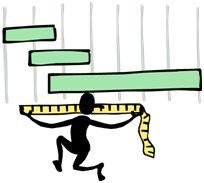 Вспомним значение слова « динамический».  Оно является производным от слова « динамика», обозначающего движение, ход развития какого – явления, чего-либо. Это развитие может идти и вперёд, и назад, главное — оно происходит.Общество —  динамическая система. Оно не стоит на месте, находится в постоянном движении. Не все сферы развиваются одинаково. Какие-т о быстрее изменяются, какие-то медленнее. Но всё движется. Даже период стагнации, то есть приостановки в движении, не является абсолютной остановкой. Сегодняшний день не похож на вчерашний. « Всё течёт, всё изменяется»,- говорил древнегреческий философ Гераклит.ПОЯСНЕНИЕ:Правильным вариантом ответа на вопрос об обществе как динамической системе будет тот, в котором речь идёт о любого рода движении, взаимодействии, взаимовлиянии каких-либо элементов в обществе.Сферы общественной жизни (подсистемы)Признаки общества как динамической системы:динамизм (возможность изменения с течением времени как общества, так и отдельных его элементов),саморазвивающаяся система (способность самостоятельно создавать и воссоздавать условия, необходимые для собственного существования, производить все необходимое для жизни людей) ,состоит из взаимосвязанных и взаимовлияющих друг на друга подсистем, социальных институтов,открытость,самоуправляемость (реагирование на изменения в природной среде и мировом сообществе) .Пути развития общества:прогресс-регресс,эволюция, революция, реформа.Тенденции развития сфер общественной жизни:дифференциация,интеграция.ПОЯСНЕНИЕНа ЕГЭ будет представлено два типа заданий по данной теме.1.Необходимо по признакам  узнать, о какой сфере идёт речь (запомните данную таблицу).Более сложным является второй тип задания, когда необходимо , проанализировав ситуацию, определить, связь и взаимодействие каких сфер общественной жизни здесь представлены.Домашние заданиеВыписать определениеСферы общественной жизниОпределениеЭлементы сферы общественной жизниЭкономическаясоздание материальных благ , производственная деятельность общества и отношения, возникающие в процессе производства.экономические блага, экономические ресурсы, хозяйствующие объектыПолитическаявключает отношения власти и подчинения, управления обществом, деятельность государственных, общественных , политических организация.политические институты, политические организации,политическая идеология,политическая культураСоциальная внутреннее  устройство общества, социальные группы в нём, их взаимодействие.социальные группы, социальные институты, социальное взаимодействие, социальные нормыДуховнаявключает в себя создание и освоение духовных благ, развитие общественного сознания, науки, образования, религии, искусства.духовные потребности, духовное производство, субъекты духовной деятельности, то есть кто создаёт духовные ценности, духовные ценности